\ В связи с переходом на федеральные государственные требования (в дошкольном образовании) и новые стандарты (в начальной школе) осуществляется поиск и внедрение методов, технологий и программ, отвечающих современным представлениям о развитии ребенка - жителя будущего. Если говорить о методе проектов как о педагогической технологии, то эта технология предполагает совокупность исследовательских, поисковых, проблемных методов, творческих по самой своей сути.       Сегодня государством поставлена задача, подготовить совершенно новое поколение: активное, любознательное. И дошкольные учреждения, как первая ступенька в образовании, уже представляют, каким должен быть выпускник детского сада, какими качествами он должен обладать, это прописано в ФГТ к основной образовательной программе.  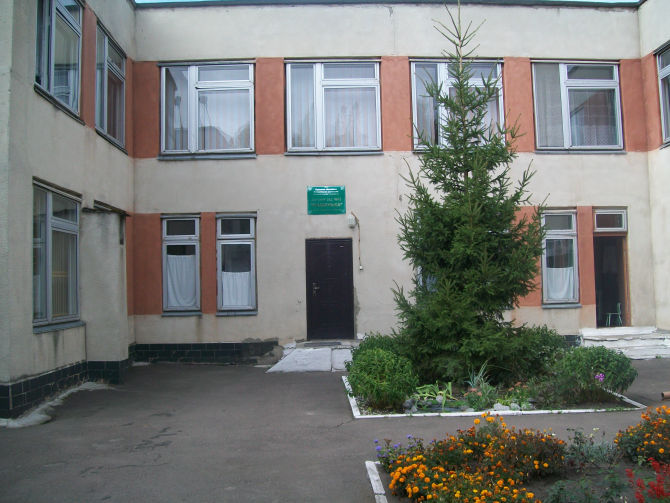 Метод проектов – это педагогическая технология, стержнем которой является самостоятельная деятельность детей – исследовательская, познавательная, продуктивная, в процессе которой ребёнок познаёт окружающий мир и воплощает новые знания в реальные продукты."Всё, что я познаю, я знаю, для чего мне это надо и где и как я могу эти знания применить” – вот основной тезис современного понимания метода проектов, который привлекает многие образовательные системы, стремящиеся найти разумный баланс между академическими знаниями и прагматическими умениями.МБДОУ детский сад №63«Машенька» -центр развития ребёнкаПроектная деятельность в детском садуСоставитель: воспитательВетренко Е.П.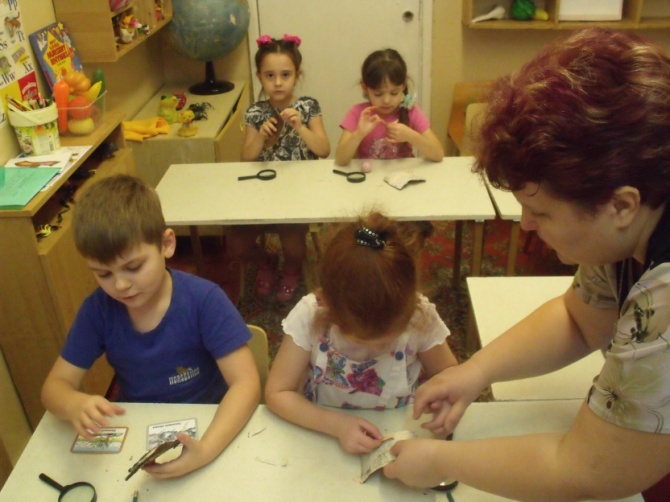 Типы проектов1) исследовательско-творческие: дети экспериментируют, а затем результаты оформляют в виде альбомов, буклетов, коллажей;2) ролево-игровые (театрализованные постановки с элементами творческих игр, когда дети входят в образ персонажей сказки и решают по-своему поставленные проблемы);3) информационно-практико-ориентированные: дети собирают информацию и реализуют ее, ориентируясь на социальные интересы (оформление, дизайн группы, выставки )4) творческие (оформление результата в виде детского праздника, детского дизайна и т.п.). Они классифицируются:а) по составу участников;б) по целевой установке;в) по тематике;г) по срокам реализации.Задачи исследовательской деятельности специфичны для каждого возраста:В младшем дошкольном возрасте:- вхождение детей в проблемную игровую ситуацию (ведущая роль педагога);- активизация желания искать пути разрешения проблемной ситуации (вместе с педагогом);- формирование начальных предпосылок исследовательской деятельности (практические опыты).В старшем дошкольном возрасте:- формирование предпосылок поисковой деятельности, интеллектуальной инициативы;- развитие умения определять возможные методы решения проблемы с помощью взрослого, а затем самостоятельно;- формирование умения применять данные методы, способствующие решению поставленной задачи, с использованием различных вариантов;- развитие желание пользоваться специальной терминологией, введение конструктивной беседы в процессе совместной исследовательской деятельности.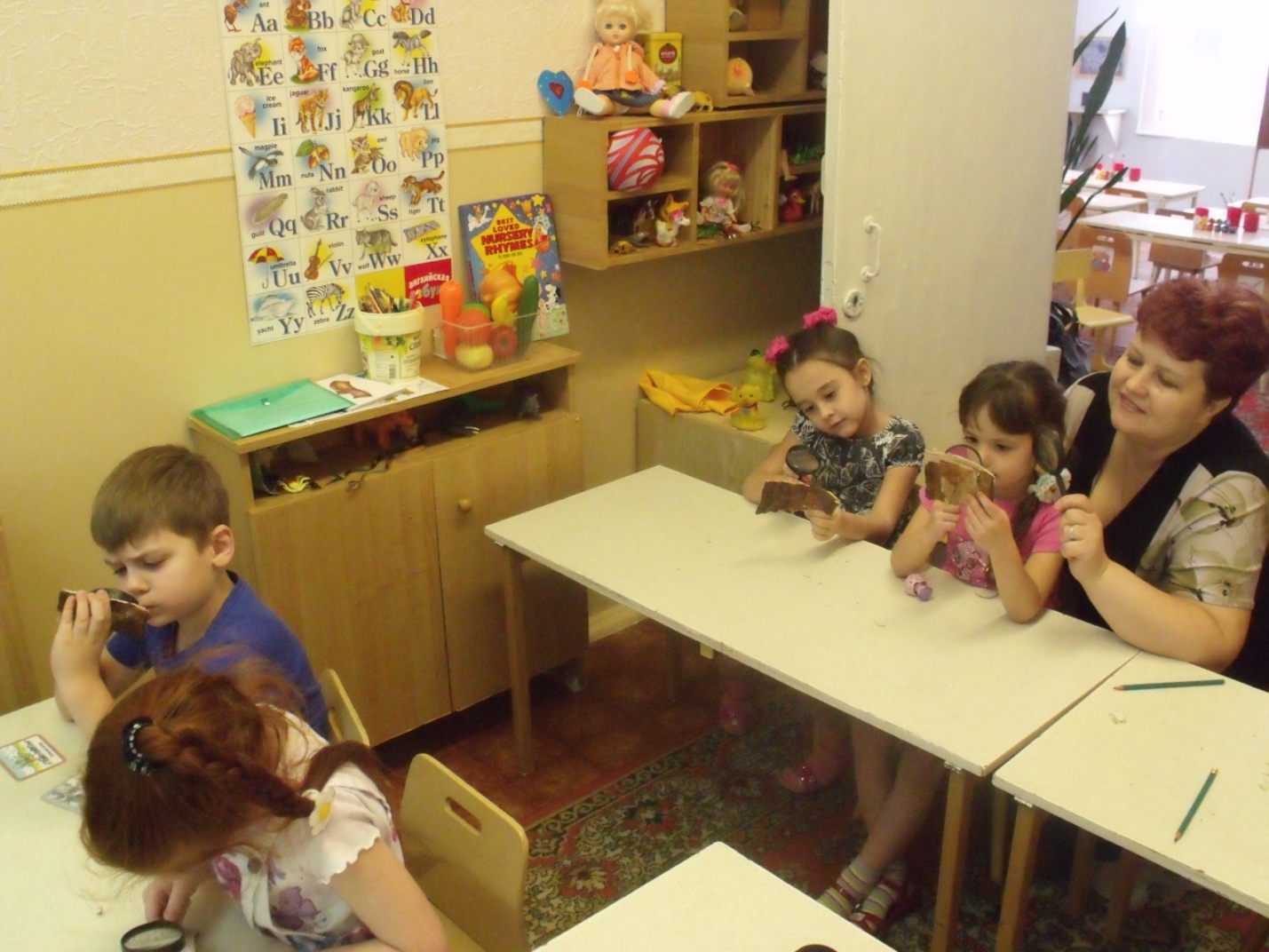 Проектная деятельность с дошкольниками предусматривает следующие этапы:*Выбор темы проекта, его типа, количества участников.*Постановка проблемы.*Постановка цели.*Обдумывание шагов по достижению цели, форм и методов работы, распределение ролей.*Самостоятельная работа участников проекта по своим задачам.*Промежуточное обсуждение полученных данных.*Защита проектов.*Коллективное обсуждение, результаты внешней оценки, выводы..То есть проект – это “пять П”:Проблема – Проектирование (планирование) – Поиск информации – Продукт – Презентация. Шестое “П” проекта – его Портфолио, т. е. папка, в которой собраны все рабочие материалы проекта, в том числе черновики, дневные планы и отчеты и др.Важное правило: каждый этап работы над проектом должен иметь свой конкретный продукт!